Séance 4 : s’approprier les méthodes ; les transférer vers d’autres modèles.Séance 4 : s’approprier les méthodes ; les transférer vers d’autres modèles.Séance 4 : s’approprier les méthodes ; les transférer vers d’autres modèles.Séance 4 : s’approprier les méthodes ; les transférer vers d’autres modèles.Séance 4 : s’approprier les méthodes ; les transférer vers d’autres modèles.Séance 4 : s’approprier les méthodes ; les transférer vers d’autres modèles.Situation de départ commune : la toile de volume Lyoka mise sur toile et analysée Prise en compte des acquis des étudiants.Activités différenciées, avec interventions formatives du professeur, et des étudiants entre euxEvaluation formativeArrivée : chacun est en mesure de transformer un modèle de complexité moyenneSituation de départ commune : la toile de volume Lyoka mise sur toile et analysée L’étudiant répond aux questions du diagnostic et se positionne.J’ai maitrisé parfaitement l’exercice Lyoka.Je fais l’exercice défi proposé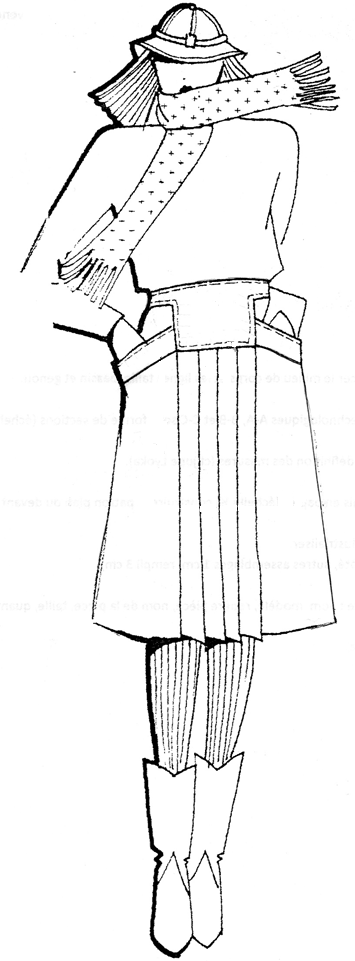 Je suis capable de mettre en place ma stratégie.                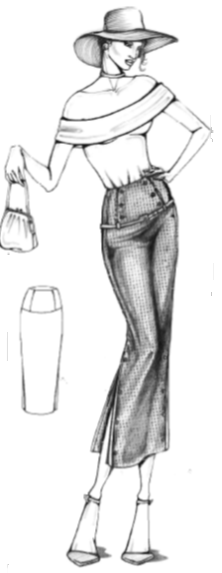 L’étudiant est-il capable ? . d’élaborer une stratégie de passage des pinces de taille dans les lignes d’un modèle chaque fois différent ;. de conduire la  transformation  avec contraintes du logiciel de CA.O. ;. d’obtenir les mesures de contrôle d’un patronnage et de les corriger lorsqu’elles ne sont pas conformes aux spécifications ;. d’obtenir une toile d’essayage ou une coque en papier et d’analyser le résultat en référence aux données de départ.L’étudiant reprend les questions du diagnostic et analyse son résultat final avec le professeur.Arrivée : chacun est en mesure de transformer un modèle de complexité moyenneSituation de départ commune : la toile de volume Lyoka mise sur toile et analysée J’y suis arrivée mais avec de l’aide Je m’engage sur l’exercice de consolidationL’étudiant est-il capable ? . d’élaborer une stratégie de passage des pinces de taille dans les lignes d’un modèle chaque fois différent ;. de conduire la  transformation  avec contraintes du logiciel de CA.O. ;. d’obtenir les mesures de contrôle d’un patronnage et de les corriger lorsqu’elles ne sont pas conformes aux spécifications ;. d’obtenir une toile d’essayage ou une coque en papier et d’analyser le résultat en référence aux données de départ.L’étudiant reprend les questions du diagnostic et analyse son résultat final avec le professeur.Arrivée : chacun est en mesure de transformer un modèle de complexité moyenneSituation de départ commune : la toile de volume Lyoka mise sur toile et analysée J’ai eu beaucoup de difficultés Je retravaille l’exercice Lyoka en identifiant mes difficultés, avec pour objectif de passer sur l’exercice de consolidation en cours de séance.L’étudiant est-il capable ? . d’élaborer une stratégie de passage des pinces de taille dans les lignes d’un modèle chaque fois différent ;. de conduire la  transformation  avec contraintes du logiciel de CA.O. ;. d’obtenir les mesures de contrôle d’un patronnage et de les corriger lorsqu’elles ne sont pas conformes aux spécifications ;. d’obtenir une toile d’essayage ou une coque en papier et d’analyser le résultat en référence aux données de départ.L’étudiant reprend les questions du diagnostic et analyse son résultat final avec le professeur.Arrivée : chacun est en mesure de transformer un modèle de complexité moyenne